Szeretnél a „DNG-fotósa” lenni?A DNG szeretné, ha rendezvényeiről (legyen az egy március 15-i megemlékezés, Gólyanap, DÖK-nap, vagy svábbál) megbízható, színvonalas, igényes, vagy akár művészi fényképek készülnének. Ezért meghirdeti a „DNG-fotósa 2022/23” pályázatot.A pályázat feltételeiBárki pályázhat a DNG-ből, aki:	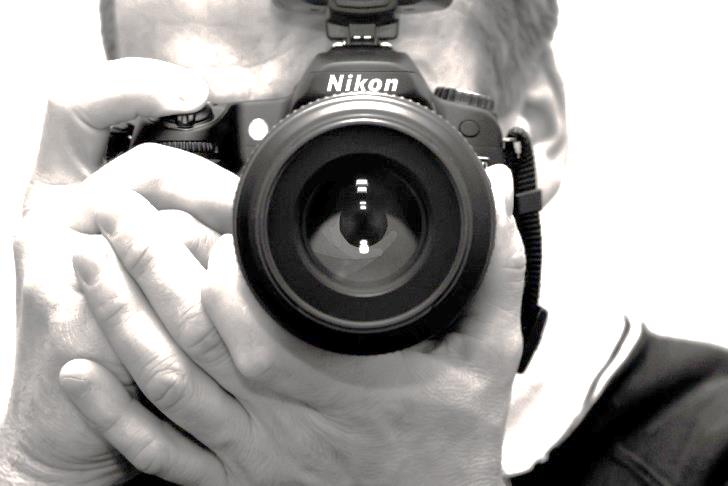 szeret és tud igényes fényképeket készítenivan megfelelő fényképezőgépevállalja, hogy részt vesz az iskola rendezvényein (akkor, is, ha délután van, vagy ha őt nem érinti) és fényképeket készít, melyek:visszaadják a rendezvény jellegéttaláló pillanatokat rögzítenekalkalmasak arra, hogy felkerüljenek iskolánk honlapjára, facebook-oldalára, vagy elküldjük őket más fórumokraa fényképeket rövid határidővel és megfelelő méretben/ formátumban eljuttatja az iskolavezetésnekA pályázat díjatiéd a „DNG-fotósa 2022/23” címtiéd a büszkeség, hogy képeid képviselik iskolánkatkapsz egy szabadnapot az évben (amikor cserébe a plusz munkáért nem kell iskolába jönnöd)a címet két tanuló nyerheti elA pályázat benyújtásaPályázni a következő dokumentumok benyújtásával lehet:1 db kitöltött pályázati adatlap (letölthető a honlapról, vagy kérhetsz a 105-ösben)1-3 db fénykép, amit te készítettél a DNG-ről (lehet pl. épület, rendezvény, Tracht, osztálytársak, osztálykirándulás, vagy bármi más, ami kapcsolható a DNG-hez)a pályázat benyújtható papír alapon (a 105-ös irodában), vagy elektronikusan (a varsanyi.krisztina@dng-bp.hu címen)A pályázat benyújtási határideje: 2022. szeptember 23. 12hPályázati adatlap a „DNG-fotósa 2022/23” címreJelen pályázat benyújtásával kijelentem, hogy győztes pályázat esetén vállalom a pályázatban leírt feltételeket.Budapest, 2022.    …. …………..…………………………………..A pályázó aláírása (elektronikus verzió esetén nem szükséges)NévEgy fotó rólamSzületési hely, időEgy fotó rólamAnyja neveEgy fotó rólamOsztályEgy fotó rólamLakcímEgy fotó rólamMobilEgy fotó rólamE-MailKoleszos vagyok:  		igen		 nem(A megfelelő rész aláhúzandó)Koleszos vagyok:  		igen		 nem(A megfelelő rész aláhúzandó)Koleszos vagyok:  		igen		 nem(A megfelelő rész aláhúzandó)Ennek a résznek a kitöltése nem kötelező!Néhány mondat (max. 1000 karakter), arról, hogy „Mit jelent számomra a fényképezés?” / „Miért szeretek fényképezni?” (Lehet saját gondolat, vagy idézet.)Ennek a résznek a kitöltése nem kötelező!Néhány mondat (max. 1000 karakter), arról, hogy „Mit jelent számomra a fényképezés?” / „Miért szeretek fényképezni?” (Lehet saját gondolat, vagy idézet.)Ennek a résznek a kitöltése nem kötelező!Néhány mondat (max. 1000 karakter), arról, hogy „Mit jelent számomra a fényképezés?” / „Miért szeretek fényképezni?” (Lehet saját gondolat, vagy idézet.)